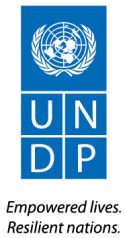 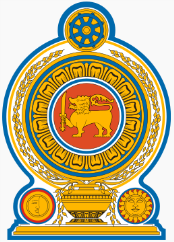 INVITATION TO BIDImplement Construction Works (ITB/SSRS/BAT/2018/38)UNDP is the UN’s global development network, advocating for change and connecting countries to knowledge, experience and resources to help people build a better life.  We are on the ground in 166 countries, working with them on their own solutions to global and national development challenges.  The Governance for Local Economic Development Programme (GLED) is UNDP Sri Lanka’s new flagship programme for strengthening governance capacities at District, Divisional and Provincial levels and improving socio-economic opportunities in vulnerable regions in the country.GLED will focus on increasing the capacity of sub-national level governance institutions, civil society, the private sector and communities in order to foster access to enhanced public sector service delivery, socio-economic development, and social cohesion across the identified lagging regions, while securing the transition from recovery to development in the North and East.  The Programme will help communities increase their production and “value-added” capacities and make use of productive infrastructure, new technologies and knowledge.  Strengthened engagement with the private sector will increase the sustainability of livelihoods initiatives. Given the sub-national variations in Sri Lanka’s human development index, GLED offers a comprehensive and targeted response.To this effect, UNDP in Sri Lanka invites eligible National and or International Civil Work contractors meeting the respective minimum level of ICTAD registration in Highway to submit Bids for the following LOTs on an urgent basis. Eligible Civil Work Contractors are encouraged to bid. The bidders, must show proof of resources, financial capacity through the required level of ICTAD registration and similar projects successfully undertaken for the cumulative bid price. UNDP will NOT accept partial bids within the LOT and such bids will be rejected.The Bill of Quantity (BOQ), Scope of Works and all solicitation bid documents can be collected free of charge from the above UNDP Project Office,  District Secretariat, Batticaloa or from the below address from 29th October – 12th November 2018 or downloaded free of charge from www.lk.undp.org( Procurement> Procurement Notices). All bids must be clearly marked with the respective ITB Ref Number and LOT Number on the top left corner of the envelope. The deadline for submission of the bids is 2.00 p.m on 12th November 2018 Sri Lanka time and all bids must be sealed and delivered to the address below. All late offers will be rejected. The bids will be opened at 2.30pm after the closure of the submission time and bidders are encouraged to participate in the bid opening.  Head of Procurement/Administration						United Nations Development Programme (UNDP)					202-204 Bauddhaloka Mawatha						Colombo 07, Sri Lanka.UNDP reserves the right to accept or reject any bid. The procurement process will be governed by the rules and regulations of the United Nations Development Programme (UNDP).Lot NumberDescription of Civil WorksPre-Bid Meeting/Site InspectionMinimum ICTAD Registration and Experience Refundable Bid Security(LKR)Lot 1:Rehabilitation of Palamunai Access road and lagoon access cross roads, Palamunai, Vellavely DS Division, (1 main & 4 sub-Roads) Batticaloa District BAT/SSRS/111038/001/02Inspection time from 9:30 a.m to 10:30 a.m 05th November 2018 Pre-bid meeting at 2:00 p.m  05th November 2018UNDP Project Office, District Secretariat, BatticaloaC7 Highway40,000.00Lot 2:Rehabilitation of Ponnankanikiraman Main Access roads with Culverts Puthumandapathay GN, Vavununatheevu DS Division, (1 Road) Batticaloa- DistrictBAT/SSRS/111038/001/03Inspection time from 9:30 a.m to 10:30 a.m 05th November 2018 Pre-bid meeting at 2:00 p.m  05th November 2018UNDP Project Office, District Secretariat, BatticaloaC7 Highway40,000.00Lot 3:Rehabilitation of Mankerny South Green village internal Access roads (Gravel; 3 Nos) Mankerny GN, Vaharai DS Division, (1 main & 2 sub-Roads) Batticaloa- DistrictBAT/SSRS/111038/001/04Inspection time from 9:30 a.m to 10:30 a.m 05th November 2018 Pre-bid meeting at 2:00 p.m  05th November 2018UNDP Project Office, District Secretariat, BatticaloaC7 Highway20,000.00